CALCIO A CINQUESOMMARIOSOMMARIO	1COMUNICAZIONI DELLA F.I.G.C.	1COMUNICAZIONI DELLA L.N.D.	1COMUNICAZIONI DELLA DIVISIONE CALCIO A CINQUE	1COMUNICAZIONI DEL COMITATO REGIONALE MARCHE	1NOTIZIE SU ATTIVITA’ AGONISTICA	2COMUNICAZIONI DELLA F.I.G.C.COMUNICAZIONI DELLA L.N.D.COMUNICAZIONI DELLA DIVISIONE CALCIO A CINQUECOMUNICAZIONI DEL COMITATO REGIONALE MARCHEPer tutte le comunicazioni con la Segreteria del Calcio a Cinque - richieste di variazione gara comprese - è attiva la casella e-mail c5marche@lnd.it; si raccomandano le Società di utilizzare la casella e-mail comunicata all'atto dell'iscrizione per ogni tipo di comunicazione verso il Comitato Regionale Marche. PRONTO AIA CALCIO A CINQUE334 3038327SPOSTAMENTO GARENon saranno rinviate gare a data da destinarsi. Tutte le variazioni che non rispettano la consecutio temporum data dal calendario ufficiale non saranno prese in considerazione. (es. non può essere accordato lo spostamento della quarta giornata di campionato prima della terza o dopo la quinta).Le variazione dovranno pervenire alla Segreteria del Calcio a Cinque esclusivamente tramite mail (c5marche@lnd.it) con tutta la documentazione necessaria, compreso l’assenso della squadra avversaria, inderogabilmente  entro le ore 23:59 del martedì antecedente la gara o entro le 72 ore in caso di turno infrasettimanale.Per il cambio del campo di giuoco e la variazione di inizio gara che non supera i 30 minuti non è necessaria la dichiarazione di consenso della squadra avversaria.NOTIZIE SU ATTIVITA’ AGONISTICAUNDER 21 CALCIO A 5 REGIONALERISULTATIRISULTATI UFFICIALI GARE DEL 12/12/2019Si trascrivono qui di seguito i risultati ufficiali delle gare disputateGIUDICE SPORTIVOIl Giudice Sportivo, Avv. Claudio Romagnoli, nella seduta del 13/12/2019, ha adottato le decisioni che di seguito integralmente si riportano:GARE DEL 12/12/2019 PROVVEDIMENTI DISCIPLINARI In base alle risultanze degli atti ufficiali sono state deliberate le seguenti sanzioni disciplinari. A CARICO CALCIATORI ESPULSI DAL CAMPO SQUALIFICA PER UNA GARA/E EFFETTIVA/E A CARICO CALCIATORI NON ESPULSI DAL CAMPO AMMONIZIONE (I INFR) 							F.to IL GIUDICE SPORTIVO 						   	       Claudio RomagnoliCLASSIFICAGIRONE AGIRONE BGIRONE CUNDER 17 C5 REGIONALI MASCHILIRISULTATIRISULTATI UFFICIALI GARE DEL 11/12/2019Si trascrivono qui di seguito i risultati ufficiali delle gare disputateGIUDICE SPORTIVOIl Giudice Sportivo, Avv. Claudio Romagnoli, nella seduta del 13/12/2019, ha adottato le decisioni che di seguito integralmente si riportano:GARE DEL 11/12/2019 PROVVEDIMENTI DISCIPLINARI In base alle risultanze degli atti ufficiali sono state deliberate le seguenti sanzioni disciplinari. A CARICO CALCIATORI NON ESPULSI DAL CAMPO AMMONIZIONE (I INFR) 							F.to IL GIUDICE SPORTIVO 						   	       Claudio RomagnoliCLASSIFICAGIRONE AGIRONE BCOPPA MARCHE ALLIEVI CALCIO A5FINALEAl termine delle Semifinali si sono qualificate alle Semifinali le seguenti Società:1	CANTINE RIUNITE CSI            2	C.U.S. ANCONAFinaleGara Unica Lunedì 06 Gennaio 2020 ore 13:00Le 2 società vincenti le Semifinali disputeranno, in sede unica la gara di finale nel corso delle “Finals Cup”. il regolamento e la disciplina sportiva della “Finals Cup” è consultabile nel C.U. n° 43 del 11/12/2019.RISULTATIRISULTATI UFFICIALI GARE DEL 12/12/2019Si trascrivono qui di seguito i risultati ufficiali delle gare disputateGIUDICE SPORTIVOIl Giudice Sportivo, Avv. Claudio Romagnoli, nella seduta del 13/12/2019, ha adottato le decisioni che di seguito integralmente si riportano:GARE DEL 9/12/2019 PROVVEDIMENTI DISCIPLINARI In base alle risultanze degli atti ufficiali sono state deliberate le seguenti sanzioni disciplinari. A CARICO DI ALLENATORI SQUALIFICA FINO AL 25/12/2019 per essere venuto a diverbio con l'allenatore della squadra avversaria. per aver avuto un diverbio con l'allenatore e un dirigente della squadra avversaria a fine gara. A CARICO CALCIATORI NON ESPULSI DAL CAMPO AMMONIZIONE I infr DIFFIDA GARE DEL 12/12/2019 PROVVEDIMENTI DISCIPLINARI In base alle risultanze degli atti ufficiali sono state deliberate le seguenti sanzioni disciplinari. A CARICO CALCIATORI NON ESPULSI DAL CAMPO AMMONIZIONE I infr DIFFIDA 							F.to IL GIUDICE SPORTIVO 						   	       Claudio RomagnoliCOPPA MARCHE CALCIO 5 serie DRISULTATIRISULTATI UFFICIALI GARE DEL 11/12/2019Si trascrivono qui di seguito i risultati ufficiali delle gare disputateGIUDICE SPORTIVOIl Giudice Sportivo, Avv. Claudio Romagnoli, nella seduta del 13/12/2019, ha adottato le decisioni che di seguito integralmente si riportano:GARE DEL 11/12/2019 PROVVEDIMENTI DISCIPLINARI In base alle risultanze degli atti ufficiali sono state deliberate le seguenti sanzioni disciplinari. A CARICO DI SOCIETA' AMMENDA Euro 80,00 ROCCAFLUVIONE 
per comportamento irriguardoso del proprio pubblico nei confronti dell'arbitro durante la gara. A CARICO CALCIATORI NON ESPULSI DAL CAMPO SQUALIFICA PER UNA GARA PER RECIDIVA IN AMMONIZIONE (II INFR) AMMONIZIONE III infr DIFFIDA AMMONIZIONE I infr DIFFIDA 							F.to IL GIUDICE SPORTIVO 						   	       Claudio Romagnoli*     *     *ORARIO UFFICISi ricorda che l’orario di apertura degli uffici del Comitato Regionale Marche è il seguente:Durante i suddetti orari è garantito, salvo assenza degli addetti per ferie o altro, anche il servizio telefonico ai seguenti numeri:Segreteria			071/28560404Segreteria Calcio a 5		071/28560407Ufficio Amministrazione	071/28560322 (Il pomeriggio solo nel giorno di lunedì)Ufficio Tesseramento 	071/28560408 (Il pomeriggio solo nei giorni di mercoledì e venerdì)Le ammende irrogate con il presente comunicato dovranno pervenire a questo Comitato entro e non oltre il 23/12/2019.Pubblicato in Ancona ed affisso all’albo del C.R. M. il 13/12/2019.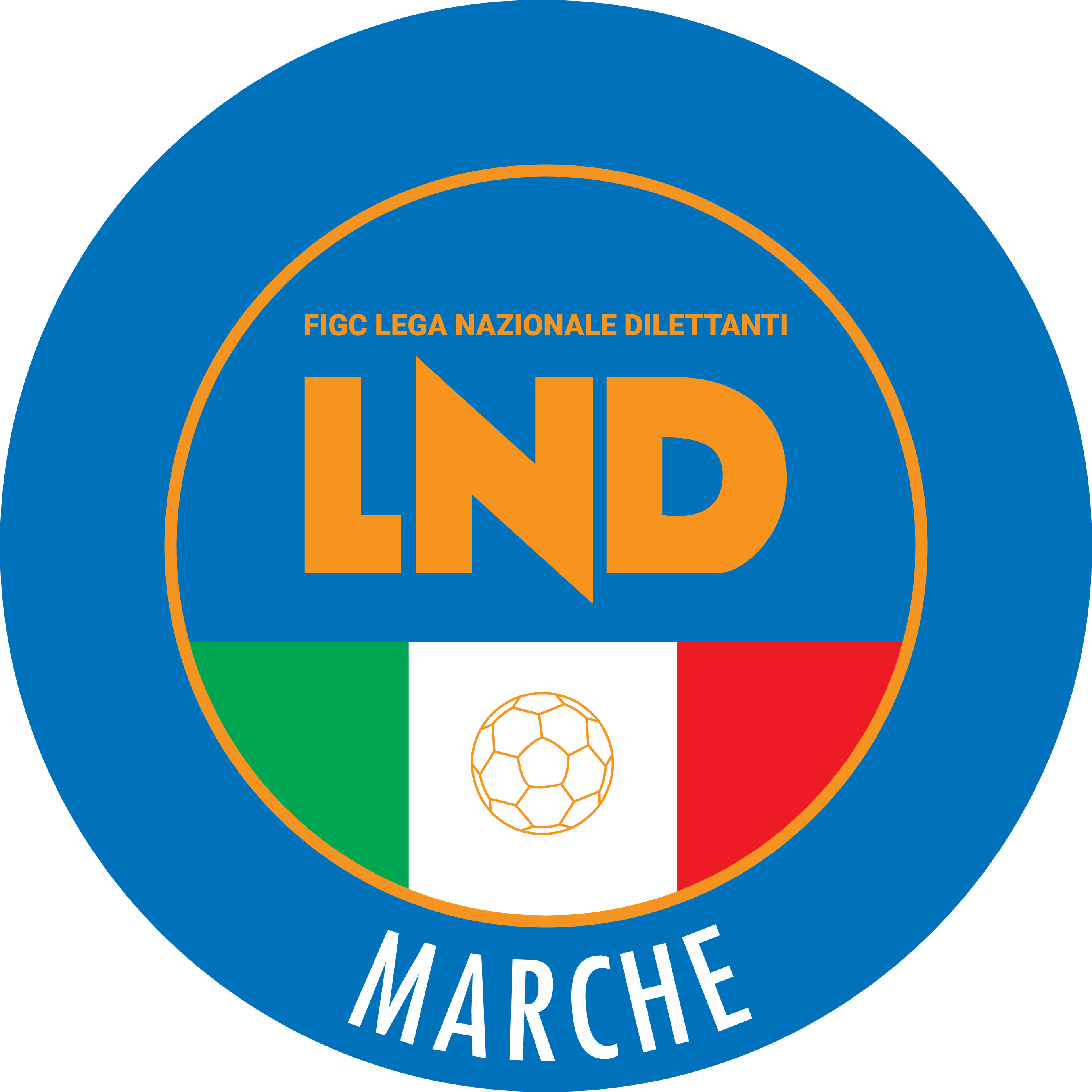 Federazione Italiana Giuoco CalcioLega Nazionale DilettantiCOMITATO REGIONALE MARCHEVia Schiavoni, snc - 60131 ANCONACENTRALINO: 071 285601 - FAX: 071 28560403sito internet: marche.lnd.ite-mail: c5marche@lnd.itpec: marche@pec.figcmarche.itStagione Sportiva 2019/2020Comunicato Ufficiale N° 45 del 13/12/2019Stagione Sportiva 2019/2020Comunicato Ufficiale N° 45 del 13/12/2019PAOLONI ALEX(CANDIA BARACCOLA ASPIO) MORESCHI LEONARDO(CANDIA BARACCOLA ASPIO) BEVILACQUA EDOARDO(PIETRALACROCE 73) SquadraPTGVNPGFGSDRPEA.S.D. ATL URBINO C5 19992297114426180G.S. AUDAX 1970 S.ANGELO1775203614220A.S.D. CALCIO A 5 CORINALDO179522322480A.S.D. REAL S.COSTANZO CALCIO 51093153132-10A.S.D. CASTELBELLINO CALCIO A 5892252930-10A.S.D. SPORTLAND481161635-190A.S.D. OLYMPIA FANO C5471151340-270SquadraPTGVNPGFGSDRPEA.P.D. VERBENA C5 ANCONA168512352690A.P.D. CERRETO D ESI C5 A.S.D.168512292720U.S.D. ACLI VILLA MUSONE139414332760A.S.D. ACLI MANTOVANI CALCIO A 5139414373610ASD.P. CANDIA BARACCOLA ASPIO1284042629-30A.S.D. CASENUOVE993062330-70A.S.D. PIETRALACROCE 73993062937-80SquadraPTGVNPGFGSDRPEA.S.D. FUTSAL MONTURANO2197026033270A.S.D. RECANATI CALCIO A 51886024728190POL.D. U.MANDOLESI CALCIO128404333210A.S.D. FUTSAL FBC119324323200A.S.D. FUTSAL POTENZA PICENA1193244750-30A.S.D. NUOVA JUVENTINA FFC892254555-100A.S.D. REAL ANCARIA682062054-340MARTA ANTONIO(SENIGALLIA CALCIO) SquadraPTGVNPGFGSDRPEA.S.D. REAL S.COSTANZO CALCIO 52799007422520A.S.D. AMICI DEL CENTROSOCIO SP.24108015627290SSDARL ITALSERVICE C521107027025450A.S.D. OSTRENSE169512332760SENIGALLIA CALCIO1595035130210A.S. ETA BETA FOOTBALL129405434210A.S.D. ACLI MANTOVANI CALCIO A 599305363600C.S.D. VIRTUS TEAM SOC.COOP.792154174-330G.S. AUDAX 1970 S.ANGELO692061763-460A.S.D. REAL FABRIANO591252938-90A.S.D. FFJ CALCIO A 5491162762-350U.S. TAVERNELLE190171849-310sq.B REAL S.COSTANZO CALCIsq.B0100000000SquadraPTGVNPGFGSDRPEC.U.S. ANCONA27109017519560S.R.L. FUTSAL COBA SPORTIVA DIL23107217631450A.S.D. FUTSAL ASKL23107214420240A.S.D. CANTINE RIUNITE CSI22107124928210A.S.D. RECANATI CALCIO A 51610514322840S.S.D. MOGLIANESE14104243350-170A.S.D. C.U.S. MACERATA CALCIO A511103253545-100SCSSD POLISPORTIVA GAGLIARDA10103164551-60A.S.D. FUTSAL FBC10103163956-170SSDARL TENAX CASTELFIDARDO9103072839-110A.S.D. ACLI AUDAX MONTECOSARO C57102173455-210A.S.D. NUOVA JUVENTINA FFC0100193098-681SANTILLI ALESSIO(C.U.S. ANCONA) SANTARELLI CRISTIAN(REAL S.COSTANZO CALCIO 5) SERFILIPPI DANNY(REAL S.COSTANZO CALCIO 5) TESTICCIOLI MATTEO(CANTINE RIUNITE CSI) PEZZINI GRAZIANO(ROCCAFLUVIONE) ANASTASIO ALESSANDRO(FUTSAL VIRE C5) GALOTTO LUCA(ROCCAFLUVIONE) LATINI PIO(ROCCAFLUVIONE) GIORNOMATTINOPOMERIGGIOLunedìchiuso15.00 – 17,00Martedì10.00 – 12.00chiusoMercoledìchiuso15.00 – 17.00Giovedì10.00 – 12.00chiusoVenerdìchiuso15.00 – 17.00Il Responsabile Regionale Calcio a Cinque(Marco Capretti)Il Presidente(Paolo Cellini)